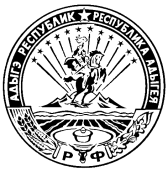 МИНИСТЕРСТВО ФИНАНСОВ РЕСПУБЛИКИ АДЫГЕЯП Р И К А Зот  25.06.2019                                       			                               № 74-Аг. МайкопО внесении изменений в приказМинистерства финансов Республики Адыгеяот 29 октября 2018 года  № 117-А«Об утверждении Порядка формированияперечня и кодов целевых статей расходовреспубликанского бюджета Республики Адыгея и бюджета Территориального фонда обязательногомедицинского страхования Республики Адыгея»П р и к а з ы в а ю:Внести в приложение к приказу Министерства финансов Республики Адыгея от 29 октября 2018 года № 117-А «Об утверждении Порядка формирования перечня и кодов целевых статей расходов республиканского бюджета Республики Адыгея и бюджета Территориального фонда обязательного медицинского страхования Республики Адыгея» следующие изменения:В разделе III:в пункте 5 «Государственная программа Республики Адыгея «Обеспечение доступным и комфортным жильем и коммунальными услугами» на 2014 - 2021 годы»:1.1.1. целевую статью «55 5 00 00000 Подпрограмма «Модернизация объектов коммунальной инфраструктуры» изложить в следующей редакции:«55 5 00 00000 Подпрограмма «Модернизация объектов коммунальной инфраструктуры»По данной целевой статье отражаются расходы республиканского бюджета на реализацию подпрограммы по следующим основным мероприятиям и объектам капитального строительства государственной собственности Республики Адыгея:55 5 01 00000 Реконструкция водопроводных сетей в ауле Пшикуйхабль Теучежского района Республики Адыгея;55 5 02 00000 Строительство и реконструкция объектов водоотведения и очистки сточных вод;55 5 0Б 00000 Строительство водозабора и магистрального водовода к населенным пунктам Майкопского района и города Майкоп.»;1.1.2.  в тексте целевой статьи «55 9 00 00000 Подпрограмма «Обращение с отходами, в  том  числе   с  твердыми коммунальными отходами»  после  слов    «по   следующим  основным  мероприятиям»    дополнить       словами «, региональным проектам»;1.1.3. после целевой  статьи «55 9 04 00000 Ликвидация и рекультивация объектов несанкционированного размещения отходов» дополнить новой целевой статьей следующего содержания:«55 9 G2 00000 Региональный проект «Формирование комплексной системы обращения с твердыми коммунальными отходами»;  в пункте 9 «Государственная программа Республики Адыгея «Развитие культуры»  на  2014 - 2021 годы»:1.2.1 в тексте целевой статьи «59 2 00 00000 Подпрограмма «Обеспечение условий реализации государственной программы Республики Адыгея «Развитие культуры» на 2014 - 2021 годы» слова «и объектам капитального строительства государственной собственности Республики Адыгея» исключить;1.2.2. целевую  статью  «59 2 0А 00000 Строительство  надворного туалета по адресу: город Майкоп, улица Советская, 239» исключить;в пункте 11 «Государственная программа Республики Адыгея «Развитие физической культуры и спорта» на 2014 - 2021 годы» после целевой статьи «5Г 1 0Ж 00000 Реконструкция велотрека государственного бюджетного учреждения Республики Адыгея «Спортивная школа олимпийского резерва по велосипедному спорту» дополнить новой целевой статьей следующего содержания:«5Г 1 0И 00000 Строительство спортивного комплекса для велоспорта в Республике Адыгея»;в пункте 22 «Уникальные направления расходов, увязываемые с целевыми статьями основных мероприятий (ведомственных целевых программ), подпрограмм государственных программ Республики Адыгея, непрограммными направлениями расходов» после направления расходов «60710 Субсидии местным бюджетам на мероприятия по благоустройству территорий - обустройству детских игровых (спортивных) площадок» дополнить новыми направлениями расходов следующего содержания:«60720 Субсидии местным бюджетам на реализацию мероприятий, направленных на создание условий для функционального развития языков народов Республики АдыгеяПо данному направлению расходов отражаются расходы республиканского бюджета на предоставление субсидий местным бюджетам на реализацию мероприятий, направленных на создание условий для функционального развития языков народов Республики Адыгея.Поступление в бюджеты муниципальных образований субсидий на указанные цели отражается по соответствующим кодам вида доходов 000 2 02 29999 00 0000 150 «Прочие субсидии» классификации доходов бюджетов.По данному направлению расходов также отражаются расходы местных бюджетов на указанные цели, осуществляемые за счет межбюджетных трансфертов из республиканского бюджета;60730 Субсидии местным бюджетам на реализацию мероприятий, направленных на модернизацию материально-технической и учебной базы образовательных организаций и организаций наукиПо данному направлению расходов отражаются расходы республиканского бюджета на предоставление субсидий местным бюджетам на реализацию мероприятий, направленных на модернизацию материально-технической и учебной базы образовательных организаций и организаций науки.Поступление в бюджеты муниципальных образований субсидий на указанные цели отражается по соответствующим кодам вида доходов 000 2 02 29999 00 0000 150 «Прочие субсидии» классификации доходов бюджетов.По данному направлению расходов также отражаются расходы местных бюджетов на указанные цели, осуществляемые за счет межбюджетных трансфертов из республиканского бюджета;60740 Субсидии местным бюджетам на подготовку муниципальных образовательных организаций Республики Адыгея к новому учебному годуПо данному направлению расходов отражаются расходы республиканского бюджета на предоставление субсидий местным бюджетам на подготовку муниципальных образовательных организаций Республики Адыгея к новому учебному году.Поступление в бюджеты муниципальных образований субсидий на указанные цели отражается по соответствующим кодам вида доходов 000 2 02 29999 00 0000 150 «Прочие субсидии» классификации доходов бюджетов.По данному направлению расходов также отражаются расходы местных бюджетов на указанные цели, осуществляемые за счет межбюджетных трансфертов из республиканского бюджета.».В  приложении к Порядку:после строкидополнить строками  после строкидополнить строкой  после строкидополнить строкойпосле строкидополнить строкамипосле строкидополнить строкойпосле строкидополнить строкойпосле строкидополнить строкойпосле строкидополнить строкойпосле строкидополнить строкой строкузаменить строкой после строкидополнить строками после строкидополнить строками исключить строку после строкидополнить строками строкузаменить строкой после строкидополнить строкойМинистр                                                                                          Д.З. Долев51 1 N1 55540Обеспечение авиационным обслуживанием для оказания медицинской помощи51 1 N1 71111Капитальные вложения в объекты государственной собственности Республики Адыгея (строительство вертолетной площадки на территории государственного бюджетного учреждения здравоохранения Республики Адыгея «Кошехабльская центральная районная больница»)51 1 N1 90002Оснащение  оборудованием фельдшерских, фельдшерско-акушерских пунктов и врачебных амбулаторий52 1 02 00600Обеспечение деятельности (оказание услуг) подведомственных государственных бюджетных и автономных учреждений52 1 02 00E11Поддержка образования для детей с ограниченными возможностями здоровья (средства республиканского бюджета)  52 1 04 00700Обеспечение устойчивого развития кадрового потенциала и повышение эффективности органов государственной власти Республики Адыгея52 1 04 00E51Создание центров непрерывного повышения профессионального мастерства педагогических работников и аккредитационных центров системы образования (средства республиканского бюджета)  52 1 05 00600Обеспечение деятельности (оказание услуг) подведомственных государственных бюджетных и автономных учреждений52 1 05 00Е21Создание и функционирование детского технопарка «Кванториум» (средства республиканского бюджета)52 1 05 00Е22Создание и функционирование центра выявления и поддержки одаренных детей (средства республиканского  бюджета)52 1 05 00Е23Формирование современных управленческих и организационно-экономических механизмов в системе дополнительного образования детей (средства республиканского  бюджета)52 1 06 00000Создание условий для функционального развития языков народов Республики Адыгея52 1 06 00E81Проведение Всероссийского конкурса лучших региональных практик поддержки волонтерства «Регион добрых дел» (средства республиканского бюджета)52 1 06 01000Реализация мероприятий, направленных на создание условий для функционального развития языков народов Республики Адыгея52 1 06 60720Субсидии местным бюджетам на реализацию мероприятий, направленных на создание условий для функционального развития языков народов Республики Адыгея52 1 09 01000Реализация мероприятий, направленных на модернизацию материально-технической и учебной базы образовательных организаций и организаций науки52 1 09 60730Субсидии местным бюджетам на реализацию мероприятий, направленных на модернизацию материально-технической и учебной базы образовательных организаций и организаций науки52 1 10 00000Подготовка муниципальных образовательных организаций Республики Адыгея  к новому учебному году52 1 10 60740Субсидии местным бюджетам на подготовку муниципальных образовательных организаций Республики Адыгея к новому учебному году52 4 01 00000Создание новых мест для детей дошкольного возраста, в том числе в возрасте от двух месяцев до трех лет, в дошкольных образовательных организациях52 4 01 00Р20Создание дополнительных мест для детей в возрасте от 2 месяцев до 3 лет в образовательных организациях, осуществляющих образовательную деятельность по образовательным программам дошкольного образования54 0 01 R0270Мероприятия государственной программы Российской   Федерации «Доступная среда» на 2011- 2025 годы54 0 01 R0270Мероприятия государственной программы Российской   Федерации «Доступная среда» 55 5 00 00000Подпрограмма «Модернизация объектов коммунальной инфраструктуры»55 5 01 00000Реконструкция водопроводных сетей в ауле Пшикуйхабль Теучежского района Республики Адыгея 55 5 01 61120Субсидии на софинансирование капитальных вложений в объекты муниципальной собственности55 9 04 R5660Мероприятия в области обращения с отходами55 9 G2 00000Региональный проект «Формирование комплексной системы обращения с твердыми коммунальными отходами»55 9 G2 90001Разработка электронной модели территориальной схемы обращения с отходами, в том числе с твердыми коммунальными отходами59 2 0А 00000Строительство надворного туалета по адресу: город Майкоп, улица Советская, 2395Г 1 0Ж 71110Капитальные вложения в объекты государственной собственности Республики Адыгея5Г 1 0И 00000Строительство спортивного комплекса для велоспорта в Республике Адыгея5Г 1 0И 71110Капитальные вложения в объекты государственной собственности Республики Адыгея5П 7 N1 55671Обеспечение устойчивого развития сельских территорий (строительство фельдшерско-акушерского пункта в ауле Нешукай Теучежского района)5П 7 N1 55671Обеспечение устойчивого развития сельских территорий 5С 0 F2 00000Региональный проект «Формирование комфортной городской среды»5С 0 F2 54240Создание комфортной городской среды в малых городах и исторических поселениях - победителях Всероссийского конкурса лучших проектов создания комфортной городской среды